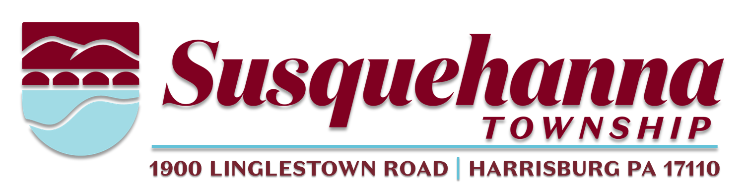 Committee Members in Attendance: (Quorum)	Richard Norford – Ward 1	Jim Wiley – Ward 2Alex Greenly – Ward 4Greg Peters – Ward 5	Amy Sturges – Ward 6	Pedro Mora – Ward 7	Mark Jacobs – Ward 8	Amy Putnam – Ward 9	Township Staff in Attendance:	Director of Parks and Recreations, Doug Knauss	Commissioner, Jody RebarchakAGENDA ITEM #1	CALL TO ORDERThe meeting was called to order by Amy Sturges at 6:02 pm.AGENDA ITEM #2	ACCEPTANCE OF THE MINUTESA motion to approve the April 14th meeting minutes was offered by Jim Wiley. This was seconded by Mark Jacobs, and agreed upon by the RAC.AGENDA ITEM #3	COMMISSIONER COMMENTSNothing was offered by Commissioner Jody Rebarchak at this time.AGENDA ITEM #4	COURTESY OF THE FLOORNothing was offered by the RAC at this time.AGENDA ITEM #5	GENERAL UPDATECOVID-19 UpdateNew CDC Guidelines regarding playground/camp programsChildren can now be 3 feet apart with masks, instead of 6 feet.Children ages 12-15 can now be vaccinated. This will not be a requirement to participate in township programs.A thorough sanitizing of all equipment and products will take place.AGENDA ITEM #6	OLD BUSINESSCapital ProjectsBoyd Phase 2Phase 2 funding is now in place, and HRG will be giving a revamped proposal.McNaughton/Baseball FieldsJim Wiley provided an update on the status of safety nets potentially being installed for the baseball fields.A recommendation was made by the RAC to present McNaughton’s proposal for a new Little Tikes playground to the Board.Union Deposit Road PropertyDoug Knauss will be doing a walkthrough of the property to get up to speed with the potential for any plans there.AGENDA ITEM #7	NEW BUSINESSPark/Playground Safety ConcernsDoug Knauss has presented a plan to the Board to replenish the safety surfaces at all township playgrounds. This will be reviewed by the Board May 13.Program UpdateCurrently the Department is waiting on new mitigation guidelines and the hope would be to offer programming the fall of 2021 with the approval of the Board of Commissioners.Summer Program UpdateStaffingWe currently have a spring coordinator, and we also have a summer coordinator lined up.We are currently looking to hire more staff for the summer.ProgramPreregistration will be required to join the Summer Playground program.Lunch Program The Summer Lunch Program is set-up and will be offered at the three Summer Playground Sites.Conceptual Park Planning for Continental and Newton DriveA recommendation was made by the RAC for HRG to develop conceptual drawings consisting of existing features and conceptual plan for a multiuse field and off street parking.Registration Software ResearchDoug Knauss is currently researching 3 programs that can offer online tools for:RegistrationPaymentMarketingTownship Updates/InformationTour de Belt20-mile bike ride to raise funds for the Capital Area Greenbelt AssociationThe event is on Sunday, June 6th, 2021.We are currently looking for sponsors/volunteers/participants for the event.Recreation Fund ReportDoug Knauss shared with the RAC the current balance sheet and year to date activity.AGENDA ITEM #8	ADJOURNMENTA motion to adjourn was made by Jim Wiley at 7:51 pm. This was seconded and agreed upon by the RAC, and the meeting was adjourned by Amy Sturges at 7:52 pm.